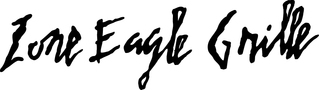 Hyatt Regency Lake Tahoe - Lone Eagle GrilleSparklingSparkling by the GlassSparkling Wine and ChampagneWhitesWhites by the GlassWhite Half BottlesChardonnaySauvignon Blanc and BlendsA.B.C. (Anything But Chardonnay)White Wine (not listed)RosésRosé WinesRosé by the GlassRedsReds by the GlassRed Half BottlesPinot NoirMerlot and BlendsFranceCabernet Sauvignon and BlendsA.B.C (Anything but Cabernet)Large FormatDessertsDessert Wines - By the GlassDessert WinesLovo Prosecco 2021 Glera, Italy, Veneto14 Domaine Carneros Brut 2019 Champagne Blend, Napa Valley, California20 Sumarocca Reserve Cava 2019 Pinot Noir, Penedes, Spain15 Alfred Gratien "Brut Rosé" NV Champagne Blend, France, Champagne135 Dom Pérignon "Brut" 2013 Champagne Blend, Champagne, France420 Schramsberg "Blanc de Blancs" 2019 Chardonnay, Napa Valley, California102 Veuve Clicquot "Yellow Label" NV Champagne Blend, Champagne, France169 Reichsrat Von Buhl 'Armand' 2021 Riesling, Pfalz, Germany13 / 17 1202Italo Cescon 2022 Pinot Grigio, Italy, Veneto15 / 20 Truchard 2022 Chardonnay, California, Napa Valley, Carneros20 / 26 Les Jamelles "Vin de Pays d'Oc" 2021 Chardonnay, France, Languedoc Roussillon16 / 21 Framingham 2022 Sauvignon Blanc, Marlborough, New Zealand17 / 22 CrossBarn by Paul Hobbs 2020 Chardonnay, California, Sonoma Coast61 Michele Chiarlo "Nivole" (1/2 Bottle) 2021 Moscato d'Asti, Piedmont, Italy49 Rombauer HALF BOTTLE 2021 Chardonnay, California, Napa Valley, Carneros63 Black Kite "Sierra Mar Vineyard" 2019 Chardonnay, California, Santa Lucia Highlands103 Jordan 2021 Chardonnay, California, Russian River Valley99 Kistler "Les Noisetiers" 2020 Chardonnay, California, Sonoma Coast169 Les Jamelles "Vin de Pays d'Oc" 2021 Chardonnay, France, Languedoc Roussillon63 Robert Oatley "Finisterre" 2016 Chardonnay, Australia, Margaret River89 Rombauer 2022 Chardonnay, Napa Valley, California119 Staglin Family Vineyard "Salus" 2019 Chardonnay, California, Napa Valley, Rutherford111 Tan Fruit "Tank Fruit" 2019 Chardonnay, Oregon, Willamette Valley, Eola - Amity Hills199 Truchard 2022 Chardonnay, California, Napa Valley, Carneros79 William Fèvre "Chablis" 2020 Chardonnay, France, Burgundy, Chablis89 Alain de la Treille Touraine Sauvignon Blanc 2021 Sauvignon Blanc, Loire Valley, France62 Cade 2022 Sauvignon Blanc, California, Napa Valley99 Cakebread Cellars 2022 Sauvignon Blanc, Napa Valley, California104 Château Ducasse "Bordeaux" 2021 Sémillon, Muscadelle, Sauvignon Blanc, France, Bordeaux57 Duckhorn 2022 Sauvignon Blanc, Napa Valley, California76 Framingham 2022 Sauvignon Blanc, Marlborough, New Zealand67 Screaming Eagle 2018 Sauvignon Blanc, Napa Valley5095 Alban Vineyards 2021 Viognier, Central Coast, California84 Alexana 2019 Pinot Gris, Oregon, Willamette Valley69 Cambados Urban Desconcierto 2021 Albariño, Spain, Rias Baixas89 Domaine Boutet Saulnier "Vouvray" 2021 Chenin Blanc, France, Loire Valley, Touraine63 Dr. Loosen "Blue Slate" Kabinett 2020 Riesling, Mosel, Germany94 Hiedler "Thal" Gruner Veltliner 2018 Grüner Veltliner, Austria, Niederösterreich, Kamptal72 Italo Cescon 2022 Pinot Grigio, Italy, Veneto59 Koehler Ruprecht "Kallstader" Kabinett Trocken 2020 Riesling, Germany, Pfalz62 Reichsrat Von Buhl 'Armand' 2021 Riesling, Pfalz, Germany51 McIntyre 2021 Pinot Noir, California, Santa Lucia Highlands59 Agenais Rose—a Mary Taylor Selection 2021 Cab Franc and Cabernet Sauvignon, Agenais, France50 Agenais Rose—a Mary Taylor Selection 2021 Cab Franc and Cabernet Sauvignon, Agenais, France12 / 16 Barnard Griffin 2019 Syrah, Washington, Columbia Valley15 / 20 Bernardus "Santa Lucia Highlands" 2022 Pinot Noir, California, Santa Lucia Highlands20 / 26 Domaine de Fontsainte Corbieres Rouge 2020 Carigan, Grenache Noir, Syrah, Corbieres, Languedoc, South of France15 / 20 Eberle Vineyard Select 2021 Cabernet Sauvignon, California, Paso Robles21 / 28 Faust 2021 Cabernet Sauvignon, California, Napa Valley30 / 39 Friedrich Becker "Estate" 2019 Pinot Noir, Germany, Pfalz18 / 23 Frog's Leap Zinfandel 2021 Zinfandel, Petite Verdot and Carignane, Napa Valley18 / 24 Kiona 2019 Merlot, Washington, Columbia Valley17 / 22 La Posta "Fazzio" Malbec 2020 Malbec, Tupungato, Mendoza, Argentina14 / 18 Robert Sinskey HALF BOTTLE 2017 Pinot Noir, California, Napa Valley, Carneros77 Pride Mountain HALF BOTTLE 2019 Merlot, California, Sonoma County94 Vino Noceto HALF BOTTLE 2019 Sangiovese, California, Amador County48 Goldeneye HALF BOTTLE 2020 Pinot Noir, California, Anderson Valley81 Adelsheim "Breaking Ground" 2021 Pinot Noir, Oregon, Willamette Valley, Chehalem Mountains134 Arterberry Maresh "Maresh Vineyard" Pinot Noir 2018 Pinot Noir, Willamette Valley. OR178 Bernardus "Santa Lucia Highlands" 2022 Pinot Noir, California, Santa Lucia Highlands79 Black Kite "Kite's Rest" 2019 Pinot Noir, California, Anderson Valley139 Domaine de la Romanée-Conti "Grands Échézeaux" 2017 Pinot Noir, France, Burgundy, Côte de Nuits3695 Friedrich Becker "Estate" 2019 Pinot Noir, Germany, Pfalz72 Hirsch "Bohan-Dillon" 2021 Pinot Noir, California, Sonoma Coast179 Hyland Estates "Old Vine Pinot Noir" 2022 Pinot Noir, Oregon, Willamette Valley, McMinnville99 Melville "Estate" 2021 Pinot Noir, California, Santa Rita Hills91 Merry Edwards "Russian River Valley" 2021 Pinot Noir, California, Russian River Valley188 Paul Hobbs "Russian River Valley" 2021 Pinot Noir, California, Russian River Valley179 Talisman "Sadie's Vineyard" 2016 Pinot Noir, California, Russian River Valley126 Ancient Peaks 2021 Merlot, California, Paso Robles63 Duckhorn Vineyards 2021 Merlot, California, Napa Valley159 Kiona 2019 Merlot, Washington, Columbia Valley67 Miner "Stagecoach Vineyard" 2019 Merlot, California, Napa Valley129 Pride Mountain Vineyards 2020 Merlot, California, Napa and Sonoma Counties179 Rocca "Grigsby Vineyard" 2016 Merlot, California, Napa Valley149 Chateau Pavie "Saint-Emilion" 1er Grand Cru Classé 2018 Red Bordeaux Blend, France, Bordeaux, Libournais1899 Château Cos d'Estournel "Saint-Estèphe" 2017 Red Bordeaux Blend, France, Bordeaux, Médoc899 Château Figeac "St. Émilion" 1er Grand Cru Classé 2018 Cabernet Sauvignon, Cabernet Franc, Merlot, France, Bordeaux, Libournais1199 Château Haut-Bailly "Pessac-Léognan" 2018 Red Bordeaux, France, Bordeaux, Graves609 Château La Conseillante "Pomerol" 2016 Red Bordeaux Blend, France, Bordeaux, Libournais1159 Château Lafite Rothschild "Pauillac" 2010 Red Bordeaux Blend, France, Bordeaux, Médoc3300 Château Mouton-Rothschild "Pauillac" 2009 Red Bordeaux Blend, France, Bordeaux, Médoc2800 Château Palmer "Margaux" 2017 Red Bordeaux Blend, France, Bordeaux, Médoc1299 Château Pontet-Canet "Pauillac" 2018 Red Bordeaux Blend, France, Bordeaux, Médoc699 Château Smith Haut Lafitte "Pessac-Leognon" 2017 Red Bordeaux Blend, France, Bordeaux, Graves509 Domaine de la Romanée-Conti "Grands Échézeaux" 2017 Pinot Noir, France, Burgundy, Côte de Nuits3695 Domaine du Vieux Télégraphe "Télégramme" 2021 Red Rhône Blend, France, Rhône, Châteauneuf-du-Pape149 Grand Vin de Château Latour 1996 Merlot, Cabernet Sauvignon, Petit Verdot, France, Bordeaux, Médoc3000 Domaine de Fontsainte Corbieres Rouge 2020 Carigan, Grenache Noir, Syrah, Corbieres, Languedoc, South of France62 Antinori "Antica" 2018 Cabernet Sauvignon, California, Napa Valley164 Au Sommet "Atlas Peak" 2015 Cabernet Sauvignon, California, Napa Valley, Atlas Peak549 Bond "Pluribus" 2018 Red Bordeaux Blend, California, Napa Valley, Spring Mountain1799 Chimney Rock "Stags Leap District" 2019 Cabernet Sauvignon, California, Napa Valley279 Colgin "Tychson Hill Vineyard" 2018 Cabernet Sauvignon, California, Napa Valley, St. Helena1499 Continuum 2019 Cabernet Sauvignon, Cabernet Franc, Petit Verdot, Merlot, California, Napa Valley479 Dana "Helms Vineyard" 2014 Cabernet Sauvignon, California, Napa Valley, Rutherford1045 Dark Matter Limitless 2014 Cabernet Sauvignon, Howell Mtn, Napa Valley509 David Arthur "Proprietary Red" 2018 Red Blend, California, Napa Valley192 DeBeikes "Oakville Estate" 2012 Cabernet Sauvignon, California, Napa Valley139 Eberle Vineyard Select 2021 Cabernet Sauvignon, California, Paso Robles83 Faust 2021 Cabernet Sauvignon, California, Napa Valley124 Futo "OV/SL" 2015 Cabernet Sauvignon, Merlot, Cabernet Franc, Petit Verdot, California, Napa Valley700 Harlan Estate 2017 Red Bordeaux Blend, California, Napa Valley3600 Hundred Acre "Ark" 2018 Cabernet Sauvignon, California, Napa Valley1699 Jax Vineyards "Y3 Taureau" 2021 Merlot and Cabernet Red Blend, California, Napa Valley, Calistoga81 Jordan 2019 Cabernet Sauvignon, California, Alexander Valley179 Lewis Grace "Estate" 2020 Cabernet Sauvignon, El Dorado County, California89 Macauley "Beckstoffer To Kalon" 2018 Cabernet Sauvignon, California, Napa Valley669 Mi Sueno 2018 Cabernet Sauvignon, California, Napa Valley219 Opus One 2019 Red Bordeaux Blend, California, Napa Valley, Oakville889 Opus One "Overture" 2019 Cabernet Sauvignon, Merlot, Cabernet Franc, Petit Verdot, Malbec, California, Napa Valley, Oakville392 Paraduxx "Proprietary Red" 2020 Red Blend, California, Napa Valley94 Peju 2021 Cabernet Sauvignon, California, Napa Valley99 Robert Mondavi "Napa Valley" 2019 Cabernet Sauvignon, California, Napa Valley161 148Shafer "Hillside Select" 2018 Cabernet Sauvignon, California, Napa Valley, Stags Leap District695 Silver Oak "Alexander Valley" 2019 Cabernet Sauvignon, California, Alexander Valley234 Silver Oak "Napa Valley" 2018 Cabernet Sauvignon, California, Napa Valley309 116Stag's Leap Wine Cellars "Artemis" 2021 Cabernet Sauvignon, California, Napa Valley196 109Tamber Bey  "Deux Chevaux" 2019 Cabernet Sauvigon, California, Napa Valley164 Barnard Griffin 2019 Syrah, Washington, Columbia Valley59 Bramare by Paul Hobbs 2021 Malbec, Argentina, Mendoza, Lujan de Cuyo109 Brunelli Brunello Di Montalcino 2017 Sangiovese blend, Italy, Montalcino194 Clos Solene Fleur de Solene 2020 Red Blend, Paso Robles270 Frog's Leap Zinfandel 2021 Zinfandel, Petite Verdot and Carignane, Napa Valley74 Giuseppe Lonardi "Amarone della Valpolicella Classico" 2016 Corvina Blend, Italy, Veneto, Valpolicella190 Herman Story "White Hawk" 2019 Syrah, California, Santa Barbara County170 JC Vizcarra 2020 Tempranillo, Spain, Ribera del Duero89 La Posta "Fazzio" Malbec 2020 Malbec, Tupungato, Mendoza, Argentina61 Linne Calodo "Cherry Red" 2017 Zinfandel Blend, California, Paso Robles229 Peay "Les Titans" 2016 Syrah, California, Sonoma Coast159 Querciabella "Chianti Classico" 2018 Sangiovese, Italy, Tuscany94 Robert Biale "Black Chicken" 2021 Zinfandel, California, Napa Valley, Oak Knoll District127 400Runquist "R" 2020 Petite Sirah, California, Yolo County109 Sierra Cantabria 2019 Tempranillo, Spain, La Rioja67 Sine Qua Non "Subir" 2016 Syrah, California, Central Coast1049 Venge "Scouts Honor" 2021 Zinfandel Blend, California, Napa Valley114 Daou "Soul of a Lion" 2018 Cabernet Sauvignon, California, Paso Robles999 Justin "Isosceles" 2017 Red Bordeaux Blend, California, Paso Robles599 Château Lapinesse Sauternes 2017 Semillon, France, Bordeaux18 Graham's "20 Year Tawny" NV Port Blend, Portugal, Douro18 Dow's "Vintage Porto" 2016 Port Blend, Portugal, Douro15 Château Lapinesse Sauternes 2017 Semillon, France, Bordeaux99 